РОССИЙСКАЯ ФЕДЕРАЦИЯКОСТРОМСКАЯ ОБЛАСТЬСОВЕТ ДЕПУТАТОВГородского поселения город МакарьевМакарьевского муниципального района		РЕШЕНИЕ № 252                            6 ноября 2014 годаО внесенни изменений в решение Совета депутатов № 184 от 2.10.2013 года «О создании муниципального дорожного фонда городского поселения город Макарьев Макарьевского муниципального района Костромской области».                        В соответствии с пунктом 5 статьи 179.4 Бюджетного кодекса Российской Федерации, Федеральным законом от 8 ноября 2007 года № 257-ФЗ                         «Об автомобильных дорогах и о дорожной деятельности в Российской Федерации и о   внесении   изменений   в   отдельные   законодательные   акты   Российской Федерации», Федеральным законом от 6 октября 2003 года             №131-ФЗ «Об общих принципах организации местного самоуправления в Российской Федерации»,     руководствуясь     пунктом 5 части 1 статьи 13 Устава городского поселения город Макарьев     Совет депутатов городского поселения город Макарьев второго созываРЕШИЛ:             1.Внести следующие изменения в решение Совета депутатов № 184 от 2.10.2013 года «О создании муниципального дорожного фонда городского поселения город Макарьев Макарьевского муниципального района Костромской области»:              1.1 пункт 3 дополнить подпунктами следующего содержанияОстатка средств фонда на 1 января очередного финансового года (за исключением года создания дорожного фонда).иных поступлений, не противоречащих законодательству Российской Федерации и Костромской области:      налога на имущество до 100 %.Бюджетные ассигнования дорожного фонда, не использованные в текущем финансовом году, направляются на увеличение бюджетных ассигнований дорожного фонда в очередном финансовом году.2. Настоящее решение вступает в силу со дня опубликования в печатном издании «Городские новости».Глава городского поселения                                  И.О. Председателя Совета депутатовгород Макарьев                               С. ИЛЬИН                                               Е. ОБИЧКИН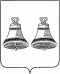 